.Intro: 8 CountsSec 1: Weave with Diag Kick, Step Back, Diag Kick, Step Back, Diag KickSec 2: Slow Coaster Step, Touch Behind, Step Back, Kick fwd, Step Back, Touch AcrossSec 3: Step fwd, Touch, 1/4 Turn L, Scuff, Jazz Box CrossSec 4: Figure Of 8Start AgainEnding: Dance the 10th wall to count 15, count 7 of the 2nd block, then do (9:00)E-mail: marja42@kpnmail.nl / co4ol72@kpnmail.nlGreen Snakes On The Ceiling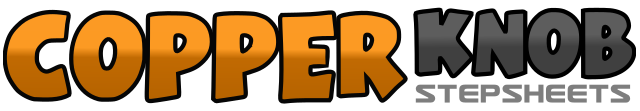 .......Count:32Wall:4Level:Easy Intermediate.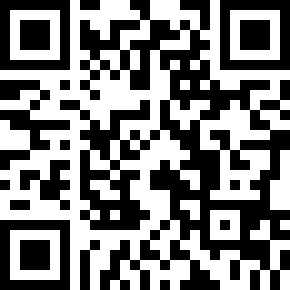 Choreographer:Marja Urgert (NL) & Jan Van Tiggelen (NL) - January 2020Marja Urgert (NL) & Jan Van Tiggelen (NL) - January 2020Marja Urgert (NL) & Jan Van Tiggelen (NL) - January 2020Marja Urgert (NL) & Jan Van Tiggelen (NL) - January 2020Marja Urgert (NL) & Jan Van Tiggelen (NL) - January 2020.Music:Green Snakes On the Ceiling - Pat WatersGreen Snakes On the Ceiling - Pat WatersGreen Snakes On the Ceiling - Pat WatersGreen Snakes On the Ceiling - Pat WatersGreen Snakes On the Ceiling - Pat Waters........1-2-3-4RF. Cross over LF - LF. Step side - RF. Cross behind LF - LF. Kick diagonal L fwd5-6-7-8LF. Step back - RF. Kick diagonal R fwd - RF. Step back - LF. Kick diagonal L fwd1-2-3-4LF. Step back - RF. Step together - LF. Step fwd - RF. Touch toe behind LF5-6-7-8RF. Step back - LF. Kick fwd - LF. Step back - RF. Touch toe across LF1-2-3-4RF. Step fwd - LF. Touch toe beside RF - LF. 1/4 Turn L step side - RF. Scuff  (9:00)5-6-7-8RF. Cross over LF - LF. Step back - RF. Step side - LF. Cross over RF1-2-3-4RF. Step side - LF. Cross behind RF - RF. 1/4 Turn R step fwd - LF. Step fwd  (12:00)5-6-7-8RF+LF. 1/2 Turn R - LF. 1/4 Turn R step side - RF. Cross behind LF - LF. Step side  (9:00)8-1RF. 1/4 Turn R step side - LF. Cross over RF  (12:00)